                          The Staffordshire Schools Multi Academy Trust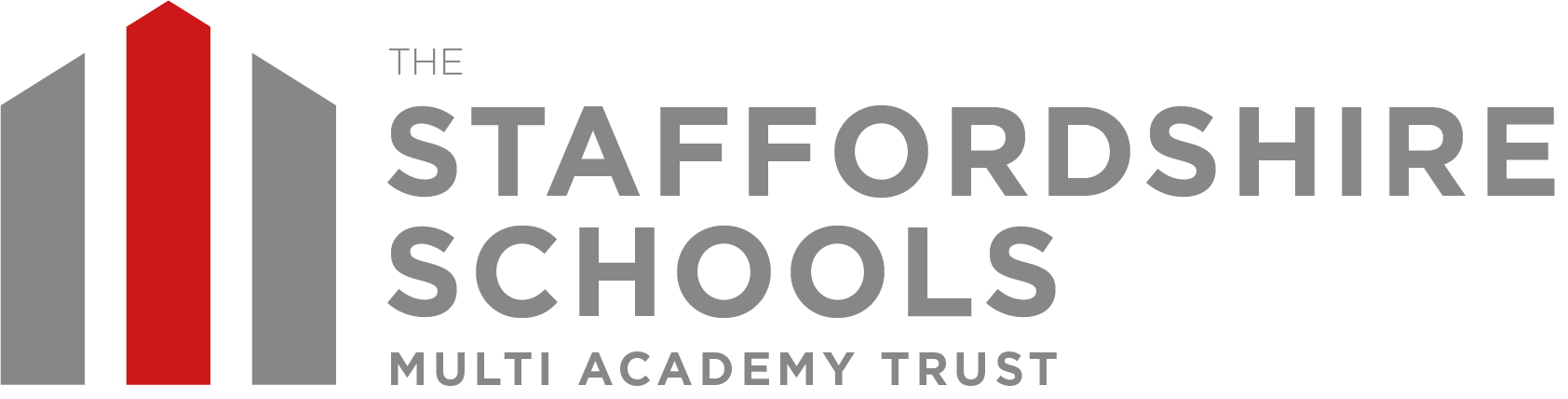 Long Term Plan for Collective Worship, linked with Christian Values                                        Overarching School Christian Values                                       Love, Respect and FriendshipTermChristian ValueChurch Services/ Significant Christian FestivalsLinked Bible StoriesSpecial days/ festivals from around the world and other religionsAutumn Term 1  Year BResponsibilityHarvest FestivalGod gives humans the responsibility of caring for the world – Genesis 2: 4 – 20The Story of JosephInterfaith week of prayer for world peace – moveable dateAutumn Term 2 Year BServiceChristingleAdventChristmas DayThe Last Supper – Washing the disciples feetBlack History Month – October10th October – World Mental Health DayRemembrance Sunday - held on the second Sunday, which is usually the Sunday nearest to 11 November.Children in Need – BBC - moveable date www.bbc.co.uk/pudsey/fundraising/index.shtmlNational Anti-bullying Week – moveable date www.antibullyingweek.co.ukSpring Term 1 Year BJusticeEpiphany (6 January)Week of prayer for Christian unity (18 – 25 January)CandlemasNaboth’s Vineyard1 Kings – 21The Parable of the sheep and the goats – Matthew 25: 31 – 45Jonah and the WhaleHolocaust Memorial Day (27 January) www.hmd.org.uk3rd – 9th February Children’s Mental health weekMarch 29th  – Holi (Hinduism)Spring Term 2 Year BCourageMother’s DayEasterEucharistAsh Wednesday - the first day of LentMothering Sunday - moveable date – the fourth Sunday of lentPalm Sunday - in the Christian calendar, the Sunday before Easter, sixth and last Sunday in Lent, and the first day of Holy Week.Holy WeekMaundy ThursdayGood FridayEaster DayDavid and GoliathA soldiers Faith – Luke 7Fairtrade Fortnight – starts late February – go to www.fairtrade.org.ukChinese New Year – (moveable date) – The year of the ???? go to www.chinese.new-year.co.ukComic Relief – RED NOSE DAY – moveable date www.comicrelief.comSummer Term 1 Year BCompassionAscension Day - 40 days after EasterPentecost – Whitsuntide – 50 days after Easter www.refuel.org.ukTrinity Sunday – the first Sunday after PentecostThe Good SamaritanChristian Aid Week (moveable date) www.christianaid.org.ukWesak (moveable date) – BuddhistEid – 14 – 16 MaySummer Term 2  Year BPeaceInstitution of Holy Communion (CE) or Corpus Christi (RC) (60 days after Easter)David and King SaulAutumn Term 1 Year ARespectHarvest FestivalMoses and the burning bushInterfaith week of prayer for world peace – moveable dateAutumn Term 2 Year AGenerosityChristingleAdventChristmas DayThe Widow’s MiteFeeding of the 5000Remembrance Sunday - held on the second Sunday, which is usually the Sunday nearest to 11 November.Children in Need – BBC - moveable date www.bbc.co.uk/pudsey/fundraising/index.shtmlNational Anti-bullying Week – moveable date www.antibullyingweek.co.ukSpring Term 1 Year ATruthfulness/ TrustEpiphany (6 January)Week of prayer for Christian unity (18 – 25 January)CandlemasJesus calms the storm – Storm on the lakeHolocaust Memorial Day (27 January) www.hmd.org.ukSpring Term 2 Year AForgivenessMother’s DayEasterEucharistAsh Wednesday - the first day of LentMothering Sunday - moveable date – the fourth Sunday of lentPalm Sunday - in the Christian calendar, the Sunday before Easter, sixth and last Sunday in Lent, and the first day of Holy Week.Holy WeekMaundy ThursdayGood FridayEaster DayThe conversion of Saul – Acts 9: 1 – 19The Prodigal sonZacchaeus the tax collectorFairtrade Fortnight – starts late February – go to www.fairtrade.org.ukChinese New Year – (moveable date) – The year of the ???? go to www.chinese.new-year.co.ukComic Relief – RED NOSE DAY – moveable date www.comicrelief.comSummer Term 1 Year ACreativityAscension Day - 40 days after EasterPentecost – Whitsuntide – 50 days after Easter www.refuel.org.ukTrinity Sunday – the first Sunday after PentecostPsalm 148Christian Aid Week (moveable date) www.christianaid.org.ukWesak (moveable date) – BuddhistSummer Term 2 Year AThankfulnessInstitution of Holy Communion (CE) or Corpus Christi (RC) (60 days after Easter)Jesus heals the 10 men The man who came back